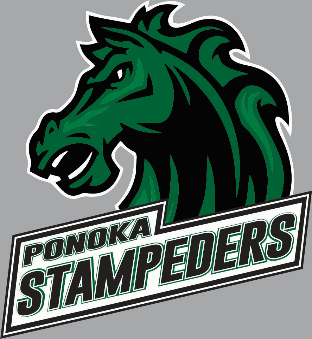 Ponoka Minor Hockey AssociationJune 02, 7:00 pmVia Google MeetsMINUTESPRESENT:Jessica Loveseth	Robbin Nikiforuk	Erin Williamson		Mikki Scabar 		Roxanne PetersonBrooke Wiancko	Nicole Owen		Carla Campbell		Mark Richter		Riley Lang	REGRETS:Ryan Gillespie		Jesse Zinter		Mike Dillen		Scotty Dubitz 		Billy ToperowskiCam RiceCall to OrderMeeting called to order at 7:04p.mApproval of AgendaAdd AGM preparationMOTION: To approve the Agenda for June 02, 2021 moved by Robbin, seconded by Nicole. Approval of Minutes of May 26, 2021MOTION: To approve the meeting minutes for May 26, 2021 moved by Roxy, seconded by Robbin. Director ReportsPresidentApplied to join CAHL league – still waiting on remaining votes but looking good. Will hopefully have an answer by AGM.Vice PresidentEmailed report: trying to meet with the coach of Stampeders as he wants to work with us. Gave him Mark’s email as a contact as well. Those registered in First Shift last season will be receiving a promo code via email for first chance to register this season. TreasurerReviewed financials, a few questions arose:Majority of online payment charges are ramp feesPMHA pays for the cable (the town pays for wifi), discussion as to why other associations aren’t sharing the cost with us. Mark will email Andrew or Nicole will bring it up in the next town meeting. Some of the coaching fees are from last season, expenses came in late. Discussion on giving coaches a deadline to submit their expenses for reimbursement. Ice charges include Lacombe ice. Fundraising expenses include costs from last season’s 24 hour game that came in late and printing costs for raffle tickets.		Raffle proceeds were a total of $20,807, $8000 in prizes already deducted from this total. SecretarySuggestion to advertise AGM and request RSVP’sRegistrarRamp will be up and running by next week, will do a test run. Will attempt a promo code for AGM attendance.Attending further software trainingEquipment DirectorAbsentIce SchedulerWaiting on Stage 3 and CAHL to be approved. Anticipating ice fees to increase January 2022Public RelationSent out the newsletter. Received concussion kits from HACoaching DirectorsBilly – AbsentRobbin – Attening Rocky Mnt Female meetings this monthScotty – AbsentRiley – Nothing to reportRef DirectorReceived word from Hockey Alberta that partial refunds were coming for officials. Refunds weren't as much I would have liked to see, based on number of games that most officials were able to do. Forwarded information to all registered officials in my database. Looking forward to a hopefully restriction-free season in the fallTournament/DisciplineNothing to report.Old BusinessNew BusinessAGM Preparation: Stage 2 opens June 10, assuming we will be able to have an in person AGM. BYOL(Lawn Chair), start time of 6:30. Mark will bring a mic & speaker. Carla to email Breanna at the town for permission to use the parking lot.Mark will look into voting options. Meeting adjourned at 8:06p.m, moved by Roxy, seconded by Robbin. Next meeting date: AGM June 23, 2021 @ 6:30pm 	